PENGARUH TIPE MIXER EJEKTOR DAN SUDU NON-TWISTED NACA 6412 TERHADAP DAYA LISTRIK TURBIN ANGIN POROS HORIZONTALWisnu Aristyawan, Danar Susilo Wijayanto, Nugroho Agung PambudiProgram Studi Pendidikan Teknik Mesin, Fakultas Keguruan dan Ilmu Pendidikan,Universitas Sebelas Maret Surakarta. Kampus V UNS : Jl. Ahmad Yani 200Pabelan, Kartasura. Telp./Fax (0271)718419/716266e-mail : aris.wisnu@rocketmail.comABSTRACTThe purpose of this study was to determine the effect of mixer ejector and a non-twisted blade airfoil NACA 6412 toward power output generated in the horizontal axis wind turbine (HAWT). The type of blade used in this experiment is a blunt, rectangular and taper. There are three artificial low wind-speed applied at 2.5 m / s, 3.5 m / s and 4.5 m/s. All the experimental data is carried out by several instruments such as anemometer, tachometer, multitester and recorded by a data logger. The results showed that the blunt wind turbine blade produces the highest power output at 0.43 W at a wind speed of 4.5 m/s with a rotor rotational speed of 183.4 RPM. While, the lowest power output produced by taper blade power output at of 0.07 W at 87.9 rpm at a wind speed of 2.5 m/s. In the experimental of additional of the mixer ejector, diffuser type produces the highest power output at 0.83 W at a wind speed of 4.5 m/s. The power output increased by 93 % compared to an original wind turbine without the addition of mixer ejector at 0.43 W.Keywords: Ejector Mixer, Diffuser, Nozzle, Horizontal Axis Wind Turbines, Wind Turbines Power, Blade Variation, NACA 6412Tujuan dari penelitian ini adalah untuk mengetahui pengaruh tipe mixer ejector dan bentuk non-twisted sudu airfoil NACA 6412 terhadap outpu tenaga listrik yang dihasilkan dalam turbin angin sumbu horisontal. Jenis sudu yang digunakan dalam percobaan ini adalah tumpul, persegi panjang dan lancip. Ada tiga variabel kecepatan kecepatan angin rendah yang diterapkan dalam percobaan ini yaitu 2,5 m/s, 3,5 m/s serta 4,5 m/s. Semua percobaan data dilakukan oleh beberapa instrumen sensor seperti anemometer, tachometer, multitester dan dicatat oleh data logger. Hasil penelitian menunjukkan bahwa turbin angin dengan bentuk sudu tumpul menghasilkan daya listrik tertinggi sebesar 0,43 W dengan kecepatan putar rotor sebesar 183,4 RPM pada kecepatan angin 4,5 m/s. Sementara itu hasil daya listrik terendah diperoleh pada percobaan sudu lancip dengan kapasitas sebesar 0,07 W dengan kecepatan putar rotor sebesar 87,9 RPM pada kecepatan angin 2,5 m/s. Pada percobaan penerapan mixer ejector, tipe diffuser menghasilkan daya tertinggi yaitu sebesar 0,83 W pada kecepatan angin 4,5 m/s. Daya listrik tersebut meningkat 93% dibanding turbin angin tanpa penambahan lensa angin, yaitu 0,43 W.Kata Kunci : Mixer Ejector, Diffuser, Nozzle, Turbin Angin Poros Horizontal, Daya Turbin Angin, Variasi Sudu, NACA 6412PendahuluanListrik merupakan kebutuhan esensial bagi setiap aktivitas kehidupan manusia. Kebutuhan ini terus meningkat sehingga penyediaannya secara berkelanjutan harus terus ditingkatkan. Pada kenyataanya, sebagian besar penyediaan energi listrik dipasok oleh energi fosil seperti batubara, gas dan minyak bumi yang eksistensinya cepat atau lambat akan habis dalam beberapa dekade mendatang. Menurut data BPPT dan dewan energi nasional, batu bara dan gas memiliki bauran pada sistem energi nasional masing-masing sebesar 43% (19,1 GW) dan 27% (12 GW), diikuti bahan bakar minyak dengan bauran sekitar 18% (8,1 GW). Energi baru dan terbaharukan seperti panas bumi memiliki bauran sekitar 5 % sementara itu pembangkit hydro pada angka 9% (4,2 GW). [1].Energi dari bahan bakar fosil tidak dapat diperbaharui sehingga menciptakan ketahanan energi nasional yang lemah. Energi fosil juga menimbulkan bahaya emisi karbon yang lebih tinggi seperti gas karbon dioksida (CO2). Gas ini akan terakumulasi di atsmosfer, terjebak sebagai gas rumah kaca dan menimbulkan efek pemanasan global. Kandungan pengotor dalam bahan bakar fosil dalam proses pembakaran yang tidak sempurna juga menghasilkan zat sisa yang mengganggu keseimbangan lingkungan dan membahayakan kelangsungan hidup makhluk hidup. Disamping itu, penambangan material bahan bakar ini seperti minyak, gas dan batubara seringkali menyebabkan kerusakan lingkungan di sekitar area pertambangan.Untuk menghindari berbagai macam kerugian akibat dari penggunaan energi fosil, penggunaan sumber energi baru dan terbaharukan merupakan sebuah keharusan untuk meningkatkan ketahanan energi nasional di masa depan. Padahal Indonesia dikaruniai dengan berbagai jenis potensi sumber daya energi yang melimpah seperti panas bumi, angin dan biomassa. Indonesia merupakan negara kepulauan yang memiliki sekitar 17.500 pulau dengan garis pantai lebih dari 81.290 km. Kondisi ini memberikan Indonesia akan potensi energi angin yang sangat besar yaitu sekitar 9,29 GW. Sementara itu total kapasitas yang baru terpasang saat ini sekitar 0,5 MW [2]. Rendahnya perkembangan energi angin ini dikarenakan kecepatan angin rata-rata di wilayah Indonesia tergolong kecepatan angin rendah, yaitu berkisar antara 3 m/s hingga 5 m/s sehingga sulit untuk menghasilkan energi listrik dalam sekala besar. Meskipun demikian, potensi angin di Indonesia tersedia hampir sepanjang tahun, sehingga memungkinkan untuk dikembangkan sistem pembangkit listrik skala kecil yang dapat beroperasi dengan kecepatan angin rendah tersebut. Dalam upaya untuk meningkatkan efisiensi pembangkit tenaga angin, berbagai teknologi telah diuji dengan tujuan meningkatkan efisiensi tenaga angin seperti detektor datar [3], [4] variasi sudut pitch [5], jumlah sudu di savonious [6]. Metode lain menggunakan teknologi lensa angin yang jauh akan meningkatkan pembangkitan energi tenaga angin [7]–[10]. Tujuan utama dari lensa angin ini adalah untuk menciptakan daerah tekanan rendah di belakang dan di sekitar sudu. Teknologi baru ini telah diuji dan dikonfirmasi untuk meningkatkan efisiensi pembangkit listrik dengan meningkatkan operasi sudu komputasi dan eksperimen [7]–[10]. Penelitian ini adalah untuk mempelajari pengaruh bentuk lensa dengan mixer ejektor dan berbagai bentuk dari sudu turbin tipe NACA 6412 terhadap output daya yang dihasilkan. Variasi angin dengan kecepatan rendah yang sesuai dengan kondisi di Indonesia pada 2.5 m/s. 3.5 m/s dan 4.5 m/s di lakukan pada laboratory aerodynamic.Metode PenelitianPenelitian eksperimental ini dilakukan untuk mengetahui pengaruh mixer, variasi sudu NACA 6412 pada variasi kecepatan angin rendah terhadap daya output yang dihasilkan. Ada dua jenis mixer ejektor yang digunakan yaitu tipe diffuser dan nozle. Sementara itu ada terdaapat tiga variasi bentuk sudu yaitu sudu tumpul, sudu lancip, dan sudu persegi panjang. Variasi kecepatan angin yang digunakan adalah 2,5 m/s; 3,5 m/s; dan 4,5 m/s. Instrumen penelitian yang digunakan untuk memperoleh data-data dari variabel bebas adalah sudu turbin dan mixer ejector. Instrument penelitian yang digunakan untuk memperoleh data dari variabel terikat adalah multimeter, anemometer dan tachometer. Gambar 1. Alur PenelitianPada desain penelitian, anemometer digunakan untuk mengukur kecepatan angin buatan seperti ditunjukkan pada Gambar 2.  Pada tahap pertama, angin diarahkan pada sudu turbin tanpa mixer ejektor. Untuk experimen tahap berikutnya tipe mixer ejektor difuser dan nozle dipasang secara bergantian. Selama experiment sebuah tachometer terletak di belakang turbin digunakan untuk mengukur kecepatan sudu akibat dari perbedaan sudu dan tipe lensa. Sebuah data logger digunakan untuk mengukur dan mencatat kecepatan melalui tachometer di rotasi per menit (RPM) dan output daya untuk setiap kecepatan angin.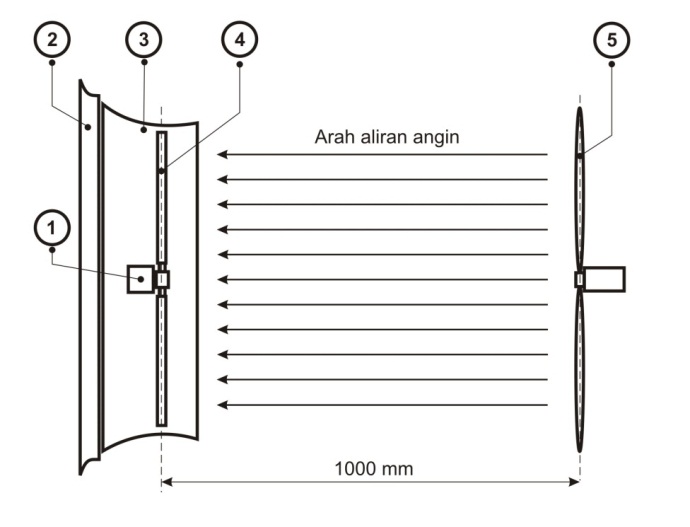 Gambar 2. Skema Desain Penelitian. Generator DC 12 V (1), Diffuser/ Nozzle (2), Mixer ejector (3), Turbin angin (4), pembuat angin (5).Desain Mixer ejectorMixer ejector adalah desain tambahan lensa angin yang menggabungkan antara nozzle dan diffuser untuk meningkatkan efisiensi turbin angin konvensional seperti ditunjukan pada gambar 3 dan 4. Penelitian ini menggunakan dua tingkat lensa angin dengan penambahan nozzle atau diffuser di belakang mixer ejector seperti tampak pada gambar 3 dan gambar 4 berikut: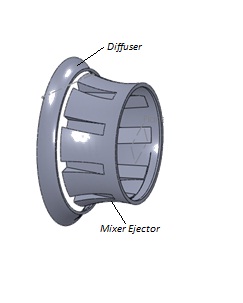 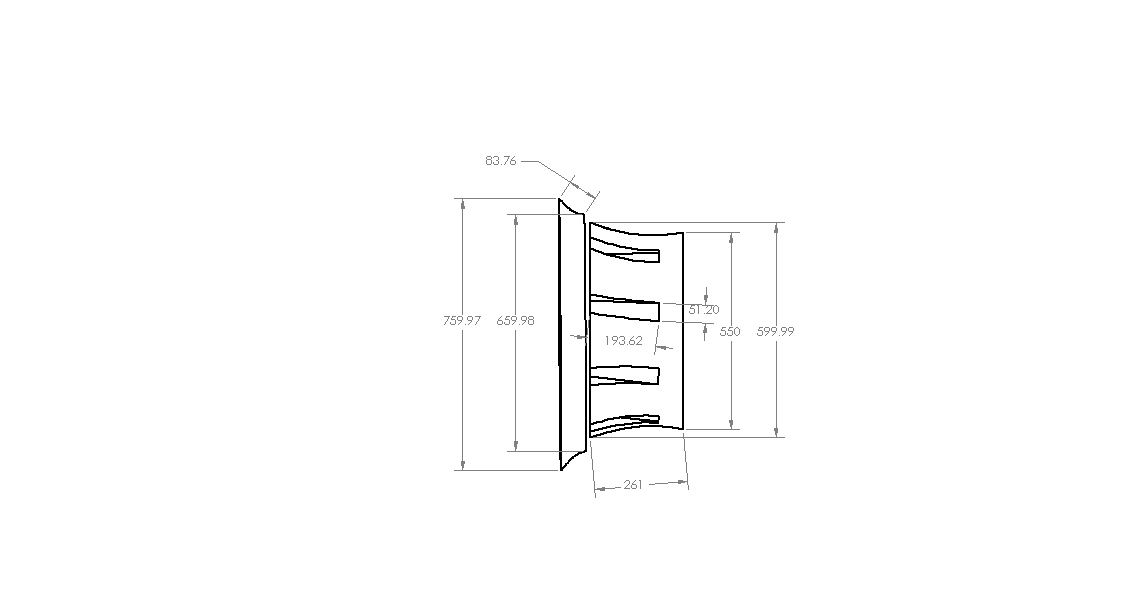 Gambar 3. Mixer Ejector dengan Diffuser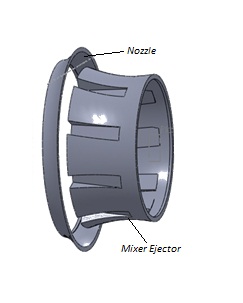 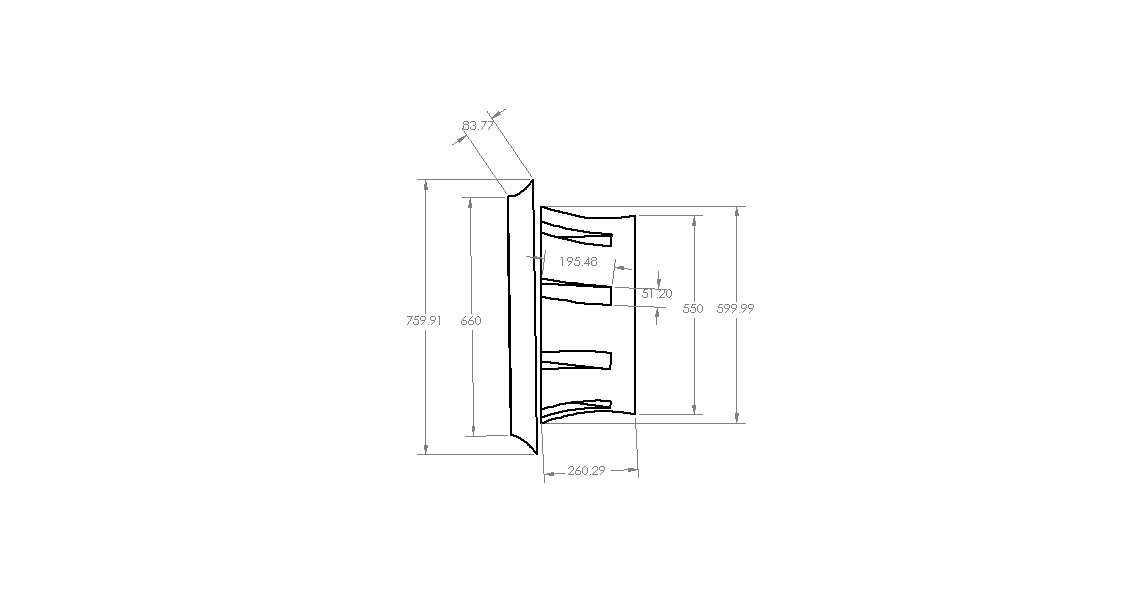 Gambar 4. Mixer Ejector dengan NozzleVariasi Bentuk SuduVariasi bentuk sudu adalah pemilihan bentuk sudu untuk mendapatkan turbin angin yang bekerja optimal sesuai kecepatan udara yang melewatinya. Penelitian ini menggunakan tiga variasi bentuk sudu yang berbeda seperti ditunjukan pada gambar 5,6 dan 7.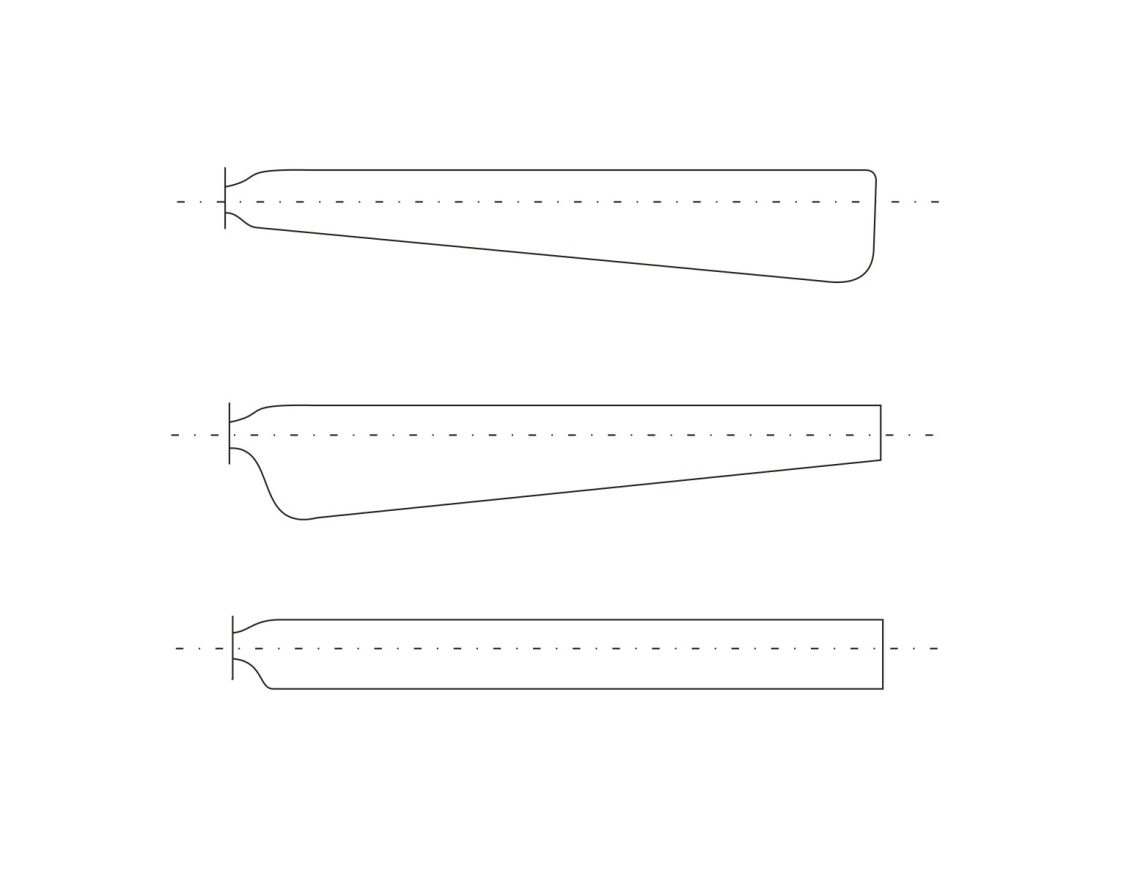 Gambar 5. Desain Sudu Tumpul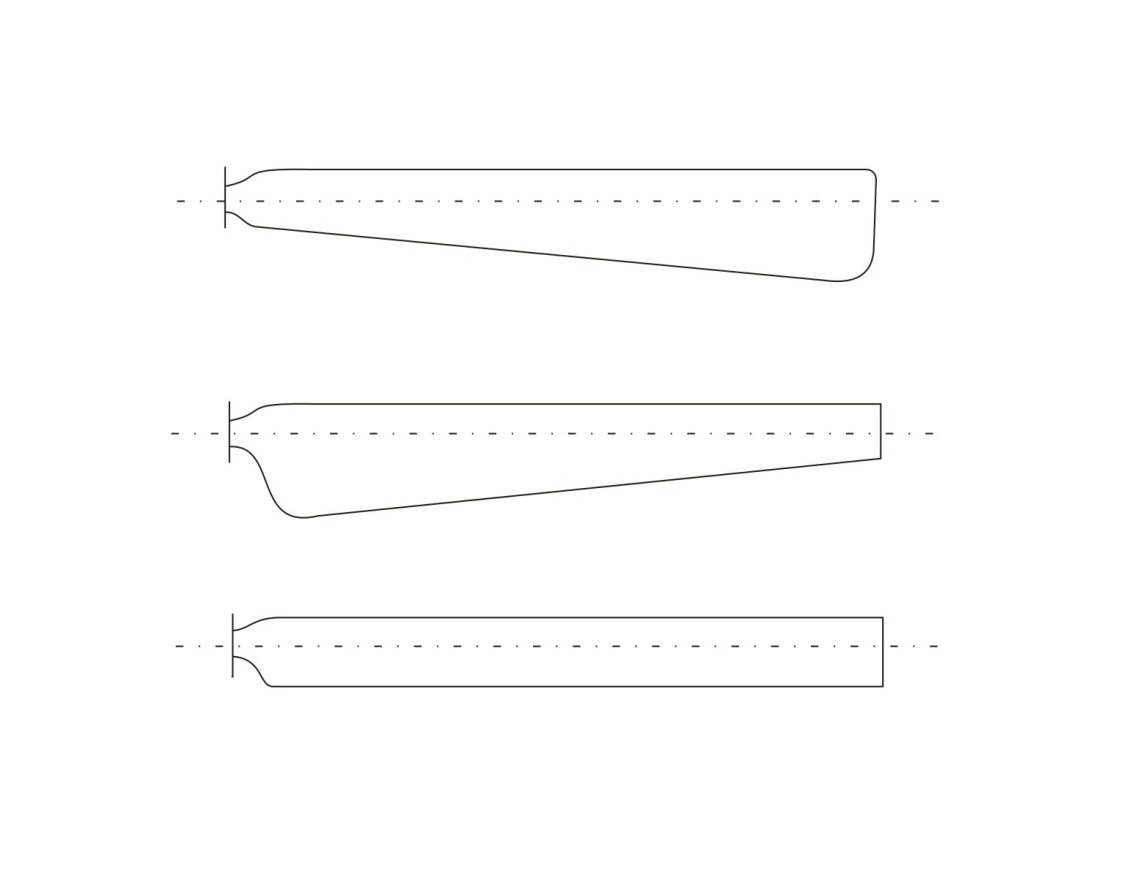 Gambar 6. Desain Sudu LancipGambar 7. Desain Sudu Persegi PanjangHasil Penelitian dan PembahasanData yang diperoleh menunjukkan bahwa terdapat pengaruh variasi pemilihan bentuk sudu dan variasi penambahan mixer ejector terhadap daya listrik yang dihasilkan turbin angina seperti terlihat pada gambar 8 dan 9.Gambar 8. Hasil Pengukuran Daya Listrik terhadap Bentuk SuduGambar 9. Hasil Pengukuran RPM terhadap Bentuk SuduData hasil pengujian daya listrik turbin angin sumbu horizontal dengan sudu tipe airfoil NACA 6412 terhadap bentuk sudu menunjukkan hasil daya listrik tertinggi oleh sudu tumpul sebesar 0,43 W pada kecepatan angin 4,5 m/s dengan kecepatan putar rotor sebesar 183,4 RPM. Hasil daya listrik terendah diperoleh pada percobaan sudu lancip dengan kapasitas sebesar 0,07 W pada kecepatan angin 2,5 m/s dengan kecepatan putar rotor sebesar 87,9 RPM.Gambar 10. Perbandingan Daya Listrik pada Kecepatan Angin 4,5 m/sBerdasarkan hasil turbin angin sudu tumpul dengan penambahan lensa angin mixer ejector dengan diffuser pada kecepatan angin 4,5 m/s memiliki daya listrik tertinggi yaitu sebesar 0,83 W. Daya listrik tersebut meningkat 93% dibanding turbin angin tanpa penambahan lensa angin, yaitu 0,43 W seperti ditunjukan gambar 10.KesimpulanAdanya pengaruh variasi pemilihan bentuk sudu dan variasi penambahan mixer ejector terhadap daya listrik yang dihasilkan turbin angin. Turbin angin poros horizontal sudu tumpul dengan penambahan ejector dan diffuser menghasilkan daya listrik yang paling besar yaitu 0,43 W pada kecepatan angin 4,5 m/s. Sementara itu penambahan lensa angin mixer ejector dengan diffuser pada kecepatan angin 4,5 m/s memiliki daya listrik tertinggi yaitu sebesar 0,83 W. Daya listrik tersebut meningkat 93,0%.Daftar Pustaka[1]	Badan Pengkajian dan Penerapan Teknologi (BPPT), “Outlook Energy 2015 Indonesia, Pengembangan Energy untuk Mendukung Pembangunan Berkelanjutan,” BPPT, 2015.[2]	L. Daryanto, “Kajian Potensi angin Untuk Pembangkit Listrik Tenaga Bayu,” Balai PPTAGG - UPT-LAGG, Yogyakarta.[3]	D. Kim and M. Gharib, “Efficiency improvement of straight-bladed vertical-axis wind turbines with an upstream deflector,” J. Wind Eng. Ind. Aerodyn., vol. 115, pp. 48–52, Apr. 2013.[4]	A. R. El-Baz, K. Youssef, and M. H. Mohamed, “Innovative improvement of a drag wind turbine performance,” Renew. Energy, vol. 86, pp. 89–98, Feb. 2016.[5]	M. El-Samanoudy, A. A. E. Ghorab, and S. Z. Youssef, “Effect of some design parameters on the performance of a Giromill vertical axis wind turbine,” Ain Shams Eng. J., vol. 1, no. 1, pp. 85–95, Sep. 2010.[6]	N. H. Mahmoud, A. A. El-Haroun, E. Wahba, and M. H. Nasef, “An experimental study on improvement of Savonius rotor performance,” Alex. Eng. J., vol. 51, no. 1, pp. 19–25, Mar. 2012.[7]	S. Abanteriba, B. Kosasih, and A. Tondelli, “Experimental Study of Shrouded Micro-Wind Turbine,” Procedia Eng., vol. 49, pp. 92–98, Jan. 2012.[8]	Aniket C. Aranake, Vinod K. Lakshminarayan, and Karthik Duraisamy, “Computational analysis of shrouded wind turbine configurations using a 3-dimensional RANS solver,” Renew. Energy, vol. 75, pp. 818–832.[9]	Y. Ohya, T. Karasudani, A. Sakurai, K. Abe, and M. Inoue, “Development of a shrouded wind turbine with a flanged diffuser,” J. Wind Eng. Ind. Aerodyn., vol. 96, no. 5, pp. 524–539, May 2008.[10]	K. Toshimitsu, H. Kikugawa, K. Sato, and T. Sato, “Experimental Investigation of Performance of the Wind Turbine with the Flanged-Diffuser Shroud in Sinusoidally Oscillating and Fluctuating Velocity Flows,” Open J. Fluid Dyn., vol. 02, no. 04, pp. 215–221, 2012.